基本信息基本信息 更新时间：2023-11-23 15:06  更新时间：2023-11-23 15:06  更新时间：2023-11-23 15:06  更新时间：2023-11-23 15:06 姓    名姓    名牧通用户3371牧通用户3371年    龄23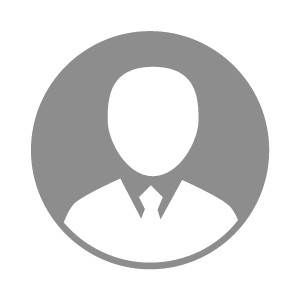 电    话电    话下载后可见下载后可见毕业院校贵州装备制造学院邮    箱邮    箱下载后可见下载后可见学    历中专住    址住    址厦门湖里区厦门湖里区期望月薪10000-20000求职意向求职意向高级网络推广员,配合料销售员,养猪技术员高级网络推广员,配合料销售员,养猪技术员高级网络推广员,配合料销售员,养猪技术员高级网络推广员,配合料销售员,养猪技术员期望地区期望地区福建省/厦门市福建省/厦门市福建省/厦门市福建省/厦门市教育经历教育经历就读学校：贵州装备制造技术学院 就读学校：贵州装备制造技术学院 就读学校：贵州装备制造技术学院 就读学校：贵州装备制造技术学院 就读学校：贵州装备制造技术学院 就读学校：贵州装备制造技术学院 就读学校：贵州装备制造技术学院 工作经历工作经历工作单位：饿了么 工作单位：饿了么 工作单位：饿了么 工作单位：饿了么 工作单位：饿了么 工作单位：饿了么 工作单位：饿了么 自我评价自我评价个人比较喜欢打游戏 上进心
爱学习 喜欢有科技的产品个人比较喜欢打游戏 上进心
爱学习 喜欢有科技的产品个人比较喜欢打游戏 上进心
爱学习 喜欢有科技的产品个人比较喜欢打游戏 上进心
爱学习 喜欢有科技的产品个人比较喜欢打游戏 上进心
爱学习 喜欢有科技的产品个人比较喜欢打游戏 上进心
爱学习 喜欢有科技的产品个人比较喜欢打游戏 上进心
爱学习 喜欢有科技的产品其他特长其他特长